РЕШЕНИЕГлазовской городской Думышестого созыва № 25	28 октября 2015 годаО назначении стипендий муниципального образования «Город Глазов» обучающимся в образовательных организациях города Глазова Отмечая успешную учебу, активное участие в общественной, культурной, спортивной жизни средних образовательных организаций и города, руководствуясь Положением «О стипендиях муниципального образования «Город Глазов» обучающимся в образовательных организациях города Глазова», утвержденным решением Глазовской городской Думы от 26.02.2014 № 417, Уставом муниципального образования «Город Глазов»,Глазовская городская Дума решает:1. Назначить стипендии муниципального образования «Город Глазов» следующим обучающимся в образовательных организациях города Глазова:Артемьевой Веронике Игоревне, учащейся 9 класса МБОУ «СОШ № 10;Болтачевой Марии Александровне, учащейся по классу фортепиано МБУ ДО «Детская музыкальная школа № 1»; Варанкиной Ксении Ивановне, учащейся 9 класса МКОУ «СКОШ № 5»;Веретенниковой Елизавете Андреевне, учащейся 11 «А» класса МБОУ «СШ №11»;Ворончихину Никите Андреевичу, учащемуся  11 «Б» класса МБОУ «Гимназия № 8»;Гаранину Ивану Сергеевичу, учащемуся 11 класса МБОУ «СШ № 3»;Главатских Ксении Елизаровне, учащейся МБУ ДО «Детская художественная школа» г. Глазова;Дюкиной Анастасии Павловне, учащейся 10 «А» класса МБОУ «СШ №15»;Казаковой Анастасии Денисовне, учащейся 12 класса МБВ(С)ОУ «Центр образования»;Кондратьевой Ирине Юрьевне, учащейся МБУ ДО «Детская школа искусств № 3 «Глазовчанка»;Крутяевой Марии Владимировне, учащейся 11 «А» класса МБОУ «Гимназия № 6»;Маланичеву Денису Дмитриевичу, учащемуся 9 «А» класса МБОУ «СШ № 9»;Микрюковой Марии Олеговне, обучающейся Актива ДМОО «Союз ВиД» МБОУ ДО «Детско-юношеский центр»;Мухлыниной Любови Андреевне, учащейся 11 «Б» класса МБОУ «Гимназия № 14»;Наговицыну Кириллу Михайловичу, обучающемуся в  объединении «Спортивный туризм» МБОУ ДО «Станция юных туристов»;Обухову Антону Игоревичу, обучающемуся в отделении «Спортивное автомоделирование», МБОУ ДОД «Детский Дом культуры»; Пастуховой Анастасии Андреевне, учащейся 11 «Б» класса МБОУ «Физико-математический лицей»;Перминову Александру Александровичу, учащемуся 11 класса МБОУ «СОШ № 2»;Поздееву Максиму Леонидовичу, учащемуся 11 «А» класса МБОУ «СШ №12»;Пшенниковой Евгении Владимировне, учащейся 9 «Б» класса, МБОУ «СШ № 16»;Терешиной Анне Андреевне, учащейся эстрадного отделения МБУ ДО «Детская школа искусств № 2»;Уткиной Анастасии Андреевне, учащейся 11 «А» класса МБОУ «СОШ №1»;Филипповой Марии Игоревне, учащейся  11 «А» класса МБОУ «СОШ № 13»;Чуплыгиной Алине Константиновне, учащейся 11 класса МБОУ «СОШ № 7»;Шендриковой Владе Евгеньевне, учащейся 11 класса МБОУ «СОШ № 4».2. Администрации города Глазова выделить необходимые средства для выплаты стипендий обучающимся в образовательных организациях города Глазова, предусмотренные в бюджете города Глазова на 2015 год.ПредседательГлазовской городской Думы			И.А. Волковгород Глазов«30 » октября 2015 годаГородская Дума муниципального образования «Город Глазов» (Глазовская городская Дума)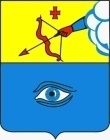 «Глаз кар» муниципал кылдытэтлэн кар Думаез (Глаз кар Дума)